    РЕШЕНИЕ                               с.Старый Юраш	                           КАРАР№ 144                                                                                     «14» февраля 2019 г.Об утверждении отчета о работе органов местного самоуправления  Староюрашского сельского поселения Елабужского муниципального района Республики Татарстан за 2018 годЗаслушав выступление главы Староюрашского сельского поселения Юнусова Рената Габдулбаровича о проделанной работе Совета и Исполнительного комитета  Староюрашского сельского поселения, депутатов сельского поселения за 2018 год, Совет Староюрашского сельского поселенияРЕШИЛ:
Отчет главы Староюрашского сельского поселения принять к   сведению.Информацию участкового уполномоченного Отдела  Министерства внутренних дел России по Елабужскому району о законности и правопорядке на  территории Староюрашского сельского поселения за 2018 год принять к сведению.Работу органов местного самоуправления Староюрашского сельского поселения   признать удовлетворительной (доклад прилагается).Контроль за исполнением настоящего решения оставляю за собой.Председатель                                                                                    Р.Г. Юнусов Хөрмәтле Геннадий Егорович, Ринат Самигулла улы!Хөрмәтле  депутатлар, авылдашлар, килгән кунаклар!Добрый день уважаемые односельчане, приглашенные!Слайд №1 Бүген мин сезне Иске Юраш авыл җирлегендә урнашкан үзидарә органнарының 2018 нче елда башкарылган эш нәтиҗәләре белән таныштырып үтәм.Иске Юраш авыл жирлеге үз эшен җирлек Уставы һәм 131 нче Федераль закон “Россия Федерациясендә җирле үзидарәне оештыруның гомуми принциплары” буенча башкара.Слайд №2Иске Юраш авыл жирлегендә ике авыл: Иске Юраш һәм Сосновый Юраш авыллары керә. Иске Юраш мәйданы – 217 га, Сосновый Юраш авылы мәйданы – 43 га тәшкил итә.Слайд№ 32019 нчы елның 1 нче январена барлыгы җирлектә 570 кеше яши. Узган ел 5 бала туган, 5 кеше үлгән. Ел дәвамында 9 кеше авылда теркәү үткән һәм 27 кеше башка җиргә күченеп киткән.Слайд№ 4Узган елда авыл җирлеге Советының 19 утырышы үткәрелде. Аларда уставка үзгәрешләр кертү, Алабуга муниципаль районына кайбер вәкаләтләрне бирү, ел дәвамында бюджетка кайбер үзгәрешләрне кертү һәм киләсе елга бюджет кабул итү һәм башка бик күп кенә мәсьәләләр каралды.Ел башында шушы бинада оешма җитәкчеләре катнашында халыкны шәхси кабул итү үткәрелде. Анда күтәрелгән төп мәсьәләләр:Авыл мәдәният йортын капиталь төзекләндерүне үткәрү.Район башкарма комитетының төзелеш департаменты хезмәткәрләре белән берлектә төзекләндерү эшләре башкарырга кирәклеге турында смета төзелде. Бу эшләрне озакка сузмыйча башкарып чыгарга иде.Иске Юраш авылында урамнарга асфальт түшәү.2019 нчы елга Базар урамына 300 метр  асфальт түшәү планлаштырыла.Слайд№ 5 “Карлыгач” балалар бакчасы бинасының түбәсен төзекләндерү.-Алабуга муниципаль районы башлыгы Геннадий Егорович Емельянов ярдәме белән балалар бакчасында түбәнең  2/3 ( өчтән ике) өлеше төзекләндерелеп, профнастиль белән  ябылды.Барлык  авыл халкы исеменнән, Геннадий Егорович, Сезгә зур рәхмәтебезне белдерәбез. Киләчәктә түбәне төзекләндереп бетереп, тәрәзәләр   пластикка алмаштырылса без бик шат булыр идек.Слайд №62014 нче елдан бирле эшләп килүче республикакүләм программа буенча  Яшьләр урамында 6 яңа энергияне саклаучы урам яктырткычлары   урнаштырылды.Слайд№ 7, 8 Сосновый Юраш авылында сугышта катнашкан авылдашлар истәлегенә обелиск ачылды. Обелиск Җиңү фондыннан һәм район бюджетыннан финансланды.2017 нче елның  19 ноябрендә җирлектә узган үзара салым буенча референдум нәтиҗәсендә халыктан барлыгы 74 мең 300 сум акча җыелды. Республикадан бу акча 4 кә тапкырланып, ягъни 297 мең 200 сум күләмендә бүленеп бирелде. Слайд№ 9Барлык акча да Иске Юраш авылындагы 2 зиратта һәм Сосновый Юраш авылындагы зират коймаларын өлешчә әйләндерергә тотылды. 2018 елның 18 ноябрендә җирлектә үзара салым буенча референдум узды. Барлык җыелган акчаларны Иске Юрашта янгын сүндерү җиһазларын сатып алу һәм урнаштыруга, Сосновый Юрашта зират коймасын өлешчә әйләндерүгә тотачакбыз.Слайд№ 10Ел әйләнәсендә 3 авыл җыены үткәрелде, халыкны борчыган көн мәсьәләләре каралды:1. Җирле налоглар, суга, чүпкә түләү буенча бурычлар2.  Янгынга каршы чаралар3. Санитар чистарту буенча 2 айлык үткәрү тәртибе4.Су үлчәгеч (счетчик) урнаштыру  тәртибе буенча аңлату эшләре алып барылдыСыер һәм кәҗә асраучыларга субсидия  күчерелде (бер сыерга – 2 мең, ике сыерга -3-эр мен сум, кәҗәгә – 500 сум исәбеннән) Шулай итеп, барлыгы  авыл жирлегендә 488 мең сум субсидия өләшенде.Бу эшләр барысы да Республика программасы белән эшләнде.-Ел дәвамында авылыбызны яктыртып торган урам утларына да авыл  җирлеге   бюджетыннан  231,5 мең сум акча түләнде.Слайд №11Көнкүрешнең каты калдыкларын, чүп-чарны чыгару белән “Мехуборка” оешмасы шөгыльләнә. Авылда барлыгы 16 контейнер урнаштырылган. Бер ел эчендә  915  кубометр чүп чыгарылды.Слайд №12 Юлларны кыш көне кардан арындыруга ябык җаваплылыгы чикләнгән “Яңа Юраш” агрофирмасы белән килешү төзелгән. Бу эш вакытында тормышка ашырыла.Слайд №13,14,15,162018 ел бюджетның үзкерем үтәлеше 632 мең 400 сум тәшкил итте, ягъни барлыгы 121 % үтәлде.Физик затларга керем салымы 189 мең  600сум, ягъни  177 %.Милек салымы 56 мең 200 сум, ягъни 131 %.Җир налогы 356 мең 500  сум, ягъни 105 %.Дәүләт пошлинасы 8 мең 800 сум, ягъни 293 %.Бердәм авыл хуҗалыгы  налогы 21 мең 300 сум, ягъни 76 %.2018 елга бюджетның  керем өлеше план буенча 2795,5 мең сум каралган булса, аның үтәлеше – 2905,9 мең сум , ягъни бу  - 104 % дигән сүз.Слайд №17	Махсус оешма белән килешү төзеп, авылда куркыныч тудыручы агачларны кистердек һәм бу эш алга таба да дәвам итәчәк.Слайд №18 	Авыл җирлегендә урнашкан 7 зиратка, күперләргә, авыл юлларына, котельныйга  техник паспортлар ясатылды.Котельныйның стенасын һәм түбәсен төзәтү эшләре башкарылды.150 тонна вак таш кайтартылдыВак таш Атау күперенә керү юлларына һәм авыл юлларына салыначак.Су белән тәэмин итүне авыл җирлегендә ООО “ТИС”, ягъни                       “ Технологические инженерные системы”  оешмасы алып бара. 2018 нче елда 8 урында су линиясен төзәтү эшләре башкарылды. Слайд №19Иске Юраш авыл җирлегендә төрле оешмалар эшчәнлеге.Иске Юраш авыл җирлегендә ябык акционерлык җәмгыяте “Яңа Юраш” агрофирмасы, урта мәктәп, балалар бакчасы, мәдәният йорты, почта һәм Россия саклык банк бүлекчеләре, телефон станциясе, 1 райпо һәм 1 шәхси магазин эшли. Дин юлына басканнарга, гарәпчә укырга теләге булган  кешеләргә мәчет ишекләре ачык. 2018 елда авылдагы һәр оешма үз вазыйфасын канәгатьләнерлек башкарды. Алар эшчәлегенә беркадәр күзәтү ясап үтик.Слайд № 20 Ябык акционерлык җәмгыяте “Яңа Юраш” агрофирмасы.Ябык акционерлык җәмгыяте “Яңа Юраш” агрофирмасы-Иске Юраш авыл җирлегендә халыкны эш белән тәэмин итүче төп хуҗалык булып тора. Хуҗалыкны Иске Юраш авыл җирлеге  Советы депутаты Сабирҗанов Х.Н. җитәкли. Агрофирма игенчелек һәм терлекчелек, төгәлрәк әйтсәк, эре мөзезле терлек, савым сыерлар-сөтчелек юнәлеше белән шөгылләнә. Слайд № 21, №22Агрофирма барлыгы  3565 га  җирдә ашлык чәчеп үстерде.  Хуҗалыкта 2029 баш  эре терлек, 700 савым сыеры бар. Ел саен терлек фермаларына төзәтү эшләре үткәрелә. Илмәт авылында барлык уңайлыклары булган  яңа ферма төзелде. Җитештерүне отышлы оештыру максатыннан,  бай техник база булдырылган. Агрофирмада техника паркы яңа техникалар белән тулыланып тора. Быел да ашлык суктыру комбайны,  печән чабу комбайны,  трактор,малларга ашау тараткыч ,  күп санда төрле авыл хуҗалыгы тагылма техникасы кайтартылды. Агрофирмада кайбер авырлыклар булса да, ул үз позициясен саклап  алга бара.Слайд №23, № 242018 ел һава шартлары  уңай килмэде. 2017 елда15714 тонна ашлык ,2018 елда 9055 тонна ашлык суктырып алынды һәр гектардан 25,4 ц уңыш алынды. Кышлау өчен малларга  азык артыгы белән әзерләнде.    Бер елга барлыгы узган ел 36 135 центнер  2018 елда 41124 центнер сөт савылды, 2581 центнер  ит җитештерелде. Слайд №25, № 26Иске Юраш авыл җирлегенең бүгенгесе һәм киләчәге, тамырдан шушы агрофирма хуҗалыгына бәйле.1.Биредә агрофирмада 113 кеше эшли.2. Авыл халкы агрофирма җитештергән ашлык, салам, печән белән тулаем рәвештә тәэмин ителә3. Һәр кышта  агрофирма урамнарны кардан чистартуны үз өстенә ала, аның белән килешү төзелә.4. Авылда чүплекләрне җыештырып торучы, юл кырларын чаптыру, авыл малларын чыгару юлларын карап тору, зиратларны төзәтү эшләренә техника бирү, су аркылы чыгу юлларын ясау - болар барысы да агрофирма булышлыгы белән эшләнде. 5. Авылда ел әйләнәсендә нинди генә чара уздырылса да, агрофирма  төп чыгымнарны һәрчак үз өстенә ала. 6. Халыкның  пай җирләре агрофирмада арендада. Кайберләрен пайчылар үзләре эшкәртә. Слайд №27“Яңа Юраш агрофирмасы” районда гына түгел, республикада да алдынгы урыннарда бара. Татарстан авыл хуҗалыгы министрлыгы тарафыннан агрофирма эшчәнлеге югары бәяләнә. Алдынгы тәҗрибәне уртаклашу максатыннан, 2018 нче елда авыл җирлегендә “Язгы чәчүгә әзерлек стратегиясе” буенча  республикакүләм семинар үткәрелде.Слайд № 28Авыл җирлегендә мал асрау буенча берничә сүз әйтеп китәм: 2019 елның 1 гыйнварына мөгезле эре терлек саны – 327 баш, шуның 143се - сыер, 301 сарык, 24 ат исәпләнә.  Шәхси ярдәмче хуҗалыкларга дәүләт булышлыгының кайбер чаралары яшәп килүе турында мәгълүматны чираттагы тапкыр халык игътибарына җиткерәсем килә. Слайд № 298 баш сыерга исәпләнгән сөт юнәлешендәге мини-ферма салу
буенча субсидия (ярдәм акчасы) - 200 мең сум,   5 сыерга исәпләнгән
мини-ферма төзүгә - 120 мең сум;тана сыерлар һәм башмак таналар, нәселле таналар сатып алуга
субсидия бер баш мөгезле терлек өчен     20 мең сум, товарлыклы
таналарның бер башы өчен - 15 мең сум;яшь кош-корт (бәбкә, чебеш) сатып алуга субсидияләр түбәндәге
исәп-хисаптан бирелә: каз бәбкәләре һәм күркә чебешенең бер башы
өчен - 100 сум, үрдәк бәбкәләре өчен - 80 сум, бройлер чебиләр өчен -
30 сум;3 яшьтән зуррак булган бия асрау өчен терлек азыгы сатып алуга
субсидия бер баш биягә - 3 мең сумнан;сыерларны асрау һәм аларны карау буенча ветеринария чаралары
уздыруга ярдәм акчасы: бер баш малга - 300 сум исәбеннән;Алабуга районы авыл хуҗалыгы һәм азык-төлек идарәсе җитәкчесеннән консультация алырга мөмкин. Ул бүген залда әлеге чарада катнаша.       Халыктан сөт җыю ел  әйләнәсендә   оештырылган,  аны Хафизов Илдар Мулланур улы тормышка ашыра һәм җыелган сөт  “Алабуга сөте”  комбинатына тапшырыла.  Безнең авыл җирлегендә   үз җирләрен рәсмиләштереп эшләүчеләргә крестьян фермер хуҗалыклары ачарга киңәш итәр идем. Бу - төрле льготалы программаларда  катнашырга мөмкинлек бирә.Слайд №30Иске Юраш урта мәктәбе.Мәктәптә Иске Юраш һәм Илмәт авылларыннан барлыгы 57 бала белем ала. Алар белән  15 укытучы, 1 тәрбияче, 2 өстәмә белем бирүче педагог, техник һәм башка төр хезмәткәрләр коллективы эшли.Әлеге коллективны  Иске Юраш авыл җирлегеннән район Советы депутаты Гиззатуллин Илсур Леннур улы җитәкли. Коллектив абруйлы. Укучыларның белем күрсәткечләре дә яхшы: балалар экзаменнарны уңышлы гына тапшырып, теләгән уку йортларына укырга керәләр. Тормышта үз максатларына ирешәләр.Слайд № 31Фән олимпиадаларында, төрле ярыш-конкурсларда катнашып,  алдынгы урыннарны алып киләләр.  Узган уку елында Иске Юраш урта мәктәбеннән 6 укучы  стипендиясенә лаек булды.Слайд № 3211 нче сыйныф укучысы Шарипова Алинә  - татар теле һәм әдәбиятыннан үткәрелгән Халыкара олимпиада  җиңүчесе.Укытучысы – Юнусова Лилия Мирзовна.Слайд № 337 нче сыйныф укучысы Закирова Назилә - татар теленнән үткәрелгән республика олимпиадасы  җиңүчесе.Укытучысы – Юнусова Лилия Мирзовна.Слайд № 348 нче сыйныф укучысы  Сафин Айзат  - эшче һөнәрләр буенча үткәрелгән  “ВорлдСкиллс ” Яшь профессиналлар”  региональ  чемпионаты  җиңүчесе.Укытучысы – Шарипов Рафил Камилович.Слайд № 357 нче сыйныф укучысы Яруллина Гөлия  -  татар теленнән үткәрелгән республика олимпиадасы  җиңүчесе.Укытучысы – Юнусова Лилия Мирзовна.Слайд № 366 нчы сыйныф укучысы Мирхайдарова  Азалия -  татар теленнән үткәрелгән республика олимпиадасы  җиңүчесе.Укытучысы –  Гайнутдинова Клара Федоровна.Слайд № 37, №38Мәктәбебездә яхшы сыйфатлы белем алу өчен балаларга барлык шартлар да тудырылган. Ныклы тәртип, үзара дустанә  мөнәсәбәт, җылы атмосфера хөкем сөрә. Барлык балалар да кайнар ашау белән тәэмин ителә. Уку-укыту эшләре бөтен мөмкинлекләре булган кабинетларда үткәрелә. Фән кабинетлары заманча җиһазлар: компьютерлар, мультимедиа проекторлары, интерактив такталар белән баетылган.  80 % укытучы 1 нче һәм югары категорияле. Мәктәптә ел саен алдынгы тәҗрибә уртаклашу максатыннан семинарлар үткәрелә.Иске Юраш урта мәктәбен – оста педагоглары булган,  үзеңнең көчеңне һәм сәләтеңне кулланырга мөмкин булган гаять зур эшчәнлек мәйданы, дип әйтәсе килә.Слайд №39, №40, №41Авылыбызда спортка зур игътибар бирелә.  Мәктәп бинасы кырында урнашкан хоккей кортында системалы рәвештә ярышлар уздырылып тора. Кышкы һәм җәйге спартакиадаларда  мәктәпнең укучылар командасы һәрвакыт җиңү яулый, районда алар һәрвакыт беренче урында.Шулай ук республика ярышларында да катнашалар. 2018 елда уздырылган “Авыл яшьләре кышкы спартакиадасы”нда район буенча Иске Юраш авыл җирлеге командасы икенче урынны алды.Слайд №42, №43, № 44 “Карлыгач” балалар бакчасы бөтен мөмкинлекләр тудырылган махсус бинада урнашкан. Бакча 5 көнлек, 9 сәгатьлек эш көне режимы белән эшли. Тәҗрибәле тәрбиячеләр кулында бүген 14 бала тәрбияләнә. Балалар бакчасын Галеева Миләүшә Каюм кызы җитәкли. Балалар бакчасында эш яхшы оештырылган. Слайд № 45, № 46, № 47, № 48	Тәрбиячеләр ел буе балаларга эзлекле белем бирү, физик яктан чыныккан, сәламәт бала тәрбияләү бурычлары өстендә эшли. Белем һәм тәрбия бирүнең беренче баскычы булган мәктәпкәчә тәрбия бирү учреждениеләренең эшен нәтиҗәле итү өчен, яңа идеяләр, белем-тәрбия бирүдә инновацион технологияләр кулланалар. Бакчада белем бирү  федераль  дәүләт  таләпләре нигезендә алып барыла. Ата-аналар һәрдаим уздырылган чараларда актив катнашалар. Алар белән берлектә җыелышлар, бик күп өмәләр, төрле чаралар, бәйрәмнәр үткәрелә. “Алтын көз”, “Әниләр көне”, “Гаилә бәйрәмнәре”,  “Көзге муллык”, “Чыршыларны саклыйк” дип аталган күргәзмәләр оештырылды. Балалар бакчасында тәрбияләнүчеләр мәдәният йортында оештырылган чараларда да актив катнашалар.Слайд  №49, № 50, № 51, № 52, №53, №54Мәдәният йорты. Житэкчесе Финария Фангас кызы Сиразетдинова. Мәдәният йорты үз эшен авыл җирлеге территориясендә урнашкан оешма коллективлары һәм авыл үзешчәннәре белән берлектә оешкан төстә алып бара. Халкыбызның милли горурлыгын, милли рухын, милли үзаңын тәрбияләүдә авыл мәдәният йортының роле зур. Мәдәният хезмәткәрләре бәйрәмнәр белән генә чикләнми, авыл җирлегендә оештырылган өмәләрдә актив катнашуы белән дә аерылып тора. Слайд № 55, № 56Китапханә. Җитәкчесе – Ахмадишина Равилә Фоатовна.Бүгенге көндә китапханәдә 13408 экземпляр китап исәпләнә. Китапханә заманча җиһазланган: китап сөючеләр  компьютер һәм интернеттан даими файдаланалар. Системалы рәвештә кичәләр, күргәзмәләр уздырыла. Китапханә эше югары дәрәҗәдә оештырылган.2018 нче елда фондка 235 яңа китап кайтарылган.Китапханәдә “И кадерле туган телем”, “Җәлилчеләрне искә алу көне”, “Лев Николаевич Толстой  иҗаты”, “Мәҗит Гафури укулары”, “Татарстан Республикасы көннәре уздырылды.Слайд № 57, № 58Фельдшер-акушерлык пункты.2012 елдан  оптимизация программасы буенча фельдшер-акушерлык  пункты мәктәп бинасына урнашты һәм  бүгенге көндә ул Иске Юраш, Атау авыл халкына хезмәт күрсәтә. Фельдшер-акушерлык пунктында тәҗрибәле, үз эшенә намус белән караучы Фахрутдинова Венера Зиннур кызы хезмәт итә. Медпунктның дарулар алу өчен лицензиясе бар. Профилактик прививкалар даими һәм вакытында ясала. Авыл статистикасы күрсәткәнчә, көнгә уртача 9-10 кеше медицина ярдәме алып бара. Шикле гаиләләрнең учеты булдырылган, алар даими медицина күзәтүе астында. 21 яшьтән башлап авыл кешеләренә диспансиризация үткәрелә. Ашыгыч ярдәм машинасы, чакыртканда, вакытында килә.                         Слайд № 59, №60, №61, №62Хөрмәтле авылдашлар! Сезнең hәм авыл җирлеге исеменнән	депутатыбыз - “Яңа Юраш” агрофирмасы җитәкчесе Хәлил Нуретдинович  Сабирзяновка,   Яңа ел,  Сабантуй, 9 май бәйрәме, Өлкәннәр көненә багышланган кичәләрнең төп спонсоры булганы өчен рәхмәт сүзләре әйтәсе килә. Авылда нинди генә проблемалар чыкса да, нинди сорау белән генә килсәң дә беркайчан кире бормый, һәрвакыт мәсьәләне уңай хәл итә. Авыл җирлегенең ут сүндерү машинасы да Агрофирма карамагында тора. Бик зур рэхмэт сезгэ Хэлил Нуретдинович.                                           Слайд № 63, № 64, № 65Депутатларыбыз Гиззатуллин Илсур Ленур улына, Фазлиахметова Наилә Мулләхмәт кызына, Ахмадишина Равилә Фоат кызына,Хафизова Гулчачак Габденур кызына күпкырлы ярдәмегез һәм  безнең җирлек территориясендә чаралар оештыруда катнашуыгыз өчен зур рәхмәтебезне белдерәбез.Слайд № 66Атау(Сосновый Юраш) авылында соңгы елларда бик матур күренеш -“Авыл көне” бәйрәме  үткәрелә. Бу бәйрәмне оештыручыларга  зур рәхмәт.Слайд № 67, № 68Һәр елны май һәм октябрьның беренче ялларында авыл  җирлегендә өмәләр үткәрәбез. Мәңгелек йортыбыз – зиратларыбызны - чистартуда башлап йөрүче, hәрдаим кайгыртып торучы Салимов Сәхәбетдин, Назипов Родин абыйларга, Гайнутдинов Наил Галиакбәр  улына, Галлямов Фанил абыйларга, имамыбыз Юнусов Рафил Рафаил улына, һәм дә авылларыбызда үткәрелә торган өмәләрдә катнашкан авылдашларга рәхмәтебезнең зурысын җиткерәбез. Бу мәңгелек йортта барыбызныңда якыннары бар. Шуны онытмасак иде.Слайд № 69, № 70Соңгы елларда  авыл җирлекләренә дә зур игътибар бирелә башлавы бик сизелә.  Районыбыз авылларында берьюлы берничә федераль hәм республика программалары гамәлгә ашырылып килә. Торак йортлар, мәктәпләр, балалар бакчалары капиталь төзекләндерелә. Клублар, фельдшер-акушерлык hәм ветеринария пунктлары төзелә. Энергия саклаучы яктырткычлар урнаштырыла. Каты өслекле hәм вак таш түшәлгән юллар салу активлашты. Су һәм газ челтәрләре төзелә. Социаль билгеләнештәге объектларны сафка бастыруда зур эшләр тормышка ашырыла. Шул уңайдан безнең җирлектә дә 2019 нче елда Урам утларын төзекләндерү программасы нигезендә 320 метр озынлыкта үткәргеч сузылачак, 8 яктырткыч урнаштырылачак. Республика бюджетыннан Базар урамына 300 метр асфальт түшәү планлаштырыла.Слайд № 71, № 72 Сезнең игътибарга Татарстан Республикасының цифрлы телевидениегә күчү турындагы мәгълүматын җиткерәм.2019 елның 3 июненнән безнең төбәктә мәҗбүри телевидение тапшырулары сүндереләчәк. Гади итеп аңлатканда, кемнәрнең  телевизорлары электән калган озын колгадагы антенна белән генә эшли, бу кешеләр телевидение тапшыруларын карый алмаячаклар, аларга өстәмә приставка алырга туры киләчәк. Приставканың бәясе якынча 800 сумнан 3 мең сумга хәтле.  Хәзерге вакытта  цифрлы форматта бушлай 20 Бөтенроссия телеканалы эшли. Үзгәрешләр эфир телетапшыруларына кагыла һәм кабельле телевидение, спутник телевидениесе, IP-ТВ интерактив телевидениесе (ай-пи ТВ) челтәрләренә кагылмый. Залда ТатТелеком компаниясе вәкиле дә бар, сессия тәмамлангач, бу тема буенча сезне кызыксындырган барлык сорауларга җавап бирә алачак.Слайд №73   Еллык эшемә нәтиҗә ясап, шуны әйтәсе килә: авылыбызның якты киләчәге өчен,  авылдашлар, депутатлар, оешма җитәкчеләре белән берлектә, программаларда катнашып, уңышлы  эшләргә hәм яшәргә язсын.Хөрмәтле авылдашлар! 2018 елда безнен уртак эш йомгаклары һәм 2019 елга эш планнарыбыз менә шушындый. Мин эшебезне анлавыгыз һәм булышлык итүегез өчен һәммәгезгә дә рәхмәтле һәм киләчәктә дә без сезнең белән бергә-бергә эшләрбез дип ышанып калам.Слайд №73Барыгызгада игътибарыгыз өчен рәхмәт.СОВЕТ СТАРОЮРАШСКОГО СЕЛЬСКОГО ПОСЕЛЕНИЯ ЕЛАБУЖСКОГО МУНИЦИПАЛЬНОГОРАЙОНАРЕСПУБЛИКИ ТАТАРСТАН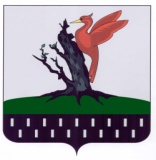 ТАТАРСТАН РЕСПУБЛИКАСЫАЛАБУГА  МУНИЦИПАЛЬРАЙОНЫ ИСКЕ ЮРАШ АВЫЛ ҖИРЛЕГЕ  СОВЕТЫКерем һәм чыгымнар исемеКерем һәм чыгымнар исеме2018 елга план2018 елда үтәлеш% Керем һәм чыгымнар исемеКерем һәм чыгымнар исеме2018 елга план2018 елда үтәлеш% Физик затлар кеременә салымФизик затлар кеременә салым107,0189,6177,0Физик затлар милкенә салымФизик затлар милкенә салым43,056,2131,0Җир салымыҖир салымы341,0356,5105,0Бердәм авыл хуҗалыгы салымыБердәм авыл хуҗалыгы салымы28,021,376,0Хөкүмәт салымыХөкүмәт салымы3,08,8293,0САЛЫМ КЕРЕМНӘРЕ ЙОМГАГЫСАЛЫМ КЕРЕМНӘРЕ ЙОМГАГЫ522,0632,4121,0Уз узенӘ салым салуУз узенӘ салым салу74,374,3100,0САЛЫМ ҺӘМ САЛЫМ БУЛМАГАН КЕРЕМНӘР  ЙОМГАГЫСАЛЫМ ҺӘМ САЛЫМ БУЛМАГАН КЕРЕМНӘР  ЙОМГАГЫ596,3706,7119,0Бушлай килгән, түләү таләп итми торган керемнәрБушлай килгән, түләү таләп итми торган керемнәр2199,22199,2100,0БАРЛЫК КЕРЕМНӘРБАРЛЫК КЕРЕМНӘР2795,52 905,9104,0Бюджетның  чыгым  өлеше план буенча 2 951,9 мең сум каралган, үтәлеше 2 911,2 мең сум  тәшкил итә ,  ягъни  ул 99% гамәлгә ашырылган дигән сүз.ЧЫГЫМНАРБюджетның  чыгым  өлеше план буенча 2 951,9 мең сум каралган, үтәлеше 2 911,2 мең сум  тәшкил итә ,  ягъни  ул 99% гамәлгә ашырылган дигән сүз.ЧЫГЫМНАРБюджетның  чыгым  өлеше план буенча 2 951,9 мең сум каралган, үтәлеше 2 911,2 мең сум  тәшкил итә ,  ягъни  ул 99% гамәлгә ашырылган дигән сүз.ЧЫГЫМНАРБюджетның  чыгым  өлеше план буенча 2 951,9 мең сум каралган, үтәлеше 2 911,2 мең сум  тәшкил итә ,  ягъни  ул 99% гамәлгә ашырылган дигән сүз.ЧЫГЫМНАРБюджетның  чыгым  өлеше план буенча 2 951,9 мең сум каралган, үтәлеше 2 911,2 мең сум  тәшкил итә ,  ягъни  ул 99% гамәлгә ашырылган дигән сүз.ЧЫГЫМНАРБүлекләрБүлекләрГомумдәүләт мәсьәләләреГомумдәүләт мәсьәләләре1359,11341,999,0Милли оборона (Хәрби учет)Милли оборона (Хәрби учет)82,982,9100,0Милли куркынычсызлыкМилли куркынычсызлык14,414,4100,0Милли экономикаМилли экономика335,8332,299,0Торак-коммуналь хуҗалыгы,  шул исәптән:Торак-коммуналь хуҗалыгы,  шул исәптән:1159,71139,898,0ТөзекләндерүТөзекләндерү1159,71139,898,0БАРЛЫК ЧЫГЫМБАРЛЫК ЧЫГЫМ2 951,92 911,299,0